Verbindlichkeiten für die Sekundarstufe II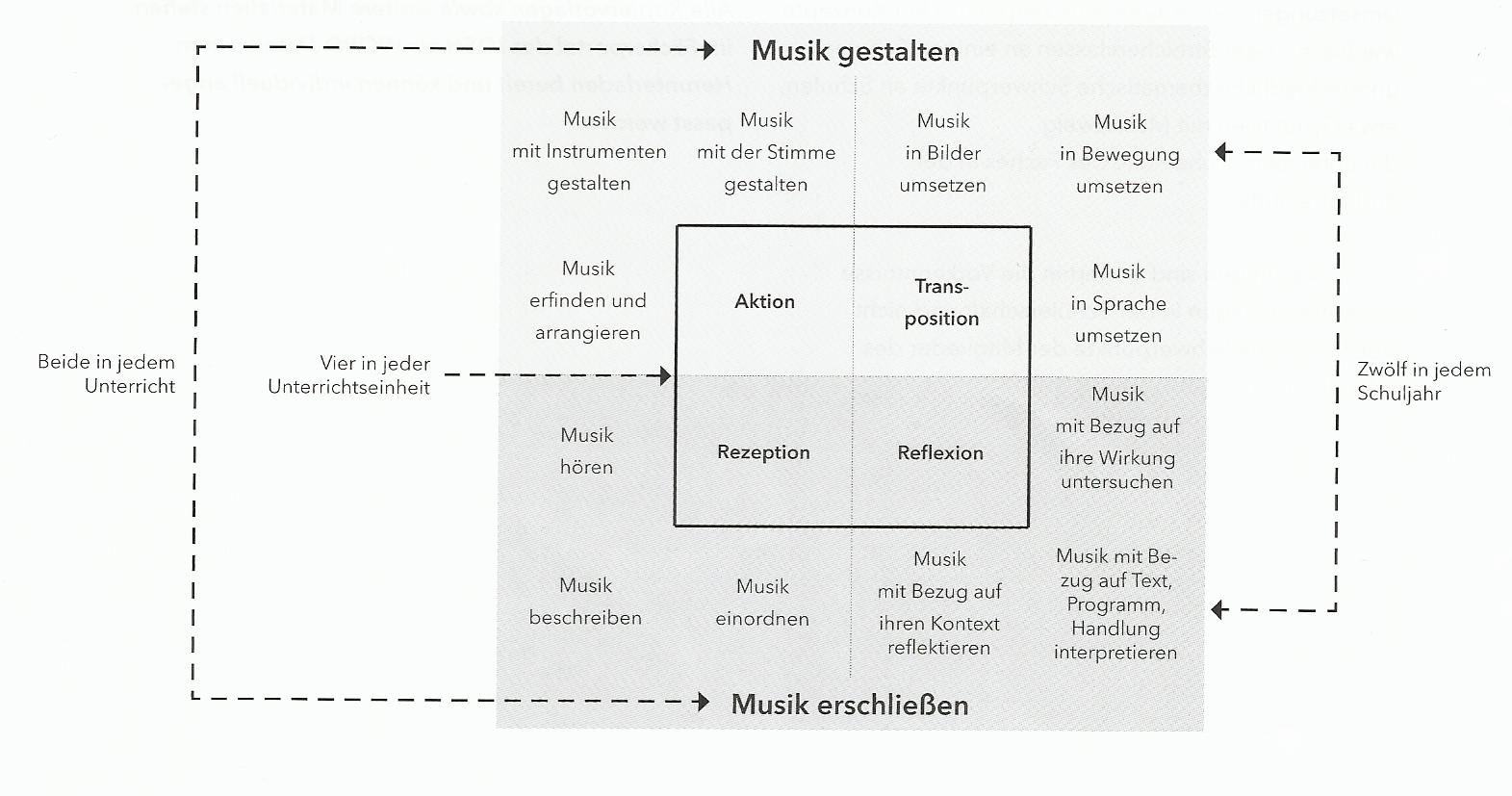 Kompetenzbereiche, Handlungsfelder, TätigkeitsbereicheZwei Kompetenzbereiche sollen in jedem Unterricht berücksichtigt werden.Vier Handlungsfelder sollen in jeder Unterrichtseinheit berücksichtigt werden.Zwölf Tätigkeitsbereiche sollen in jedem Schuljahr berücksichtigt werden.Themen und ThemenbereicheIm Laufe der Sekundarstufe II wird aus jedem der drei Themenbereiche mindestens ein Thema als Halbjahresthema behandelt.Musik und ihre OrdnungMusik und ihre EntwicklungMusik und ihre BedeutungKlassenstufeThemenbereiche:Musik und ihre(1) Ordnung(2) Entwicklung(3) BedeutungThemen und InhalteMusik gestaltenMusik gestaltenMusik gestaltenMusik gestaltenMusik gestaltenMusik gestaltenMusik erschließenMusik erschließenMusik erschließenMusik erschließenMusik erschließenMusik erschließenKlassenstufeThemenbereiche:Musik und ihre(1) Ordnung(2) Entwicklung(3) BedeutungThemen und InhalteAktion (gestalten)Aktion (gestalten)Aktion (gestalten)Trans-position (umsetzen)Trans-position (umsetzen)Trans-position (umsetzen)RezeptionRezeptionRezeptionReflexionReflexionReflexionKlassenstufeThemenbereiche:Musik und ihre(1) Ordnung(2) Entwicklung(3) BedeutungThemen und Inhaltemit der Stimmemit Instrumentenerfinden, arrangierenin Bilderin Bewegungin SpracheMusik hörenMusik beschreibenMusik einordnenWirkungText, Handlung, ProgrammKontextE1(1), (2)Musikalische Ordnungssysteme:Musiktheorie, Analyse, Interpretation, Sinfonie, Musik des 18. JahrhundertsxxxxxxxxE2(2), (3)Das 19. Jahrhundert:Romantik, Lied, Sinfonische Dichtung xxxxxxxxQ1.1(1), (2), (3)Vokalmusik:Mehrstimmigkeit, Kunstlieder, Volkslieder, Jazz, Pop, Operund / oder:Instrumentalmusik:Konzert, Sinfonie, Kammermusik, Programmmusik, ethnische EinflüssexxxxxxxxxxxQ1.2(1), (2), (3)Aufbruch in die Moderne:Neue Musik (20. Jhd.), außereuropäische Einflüsse, Musiktheater  oder:Musik und Kunst:Wechselbeziehungen, Darstellungen von Musik in der Bildenden Kunst, Musik und Tanz, Mensch und Umwelt vom Barock bis ins 21. Jhd.xxxxxxxxxxxxQ2.1(1), (2), (3)Musik und Film:Geschichte des Films, Stummfilmvertonung, Musik als synästhetisches Hilfsmittel, filmmusikalische Registeroder:Musik als Merkmal gesellschaftlichen Umbruchs:Impressionismus, ExpressionismusxxxxxxxxxxxxQ2.2(1), (2), (3)Musik und Gesellschaft:Kult, Macht und Widerstand, Markt, Komponistinnen in ihrer Zeitxxxxxxxxxxxx